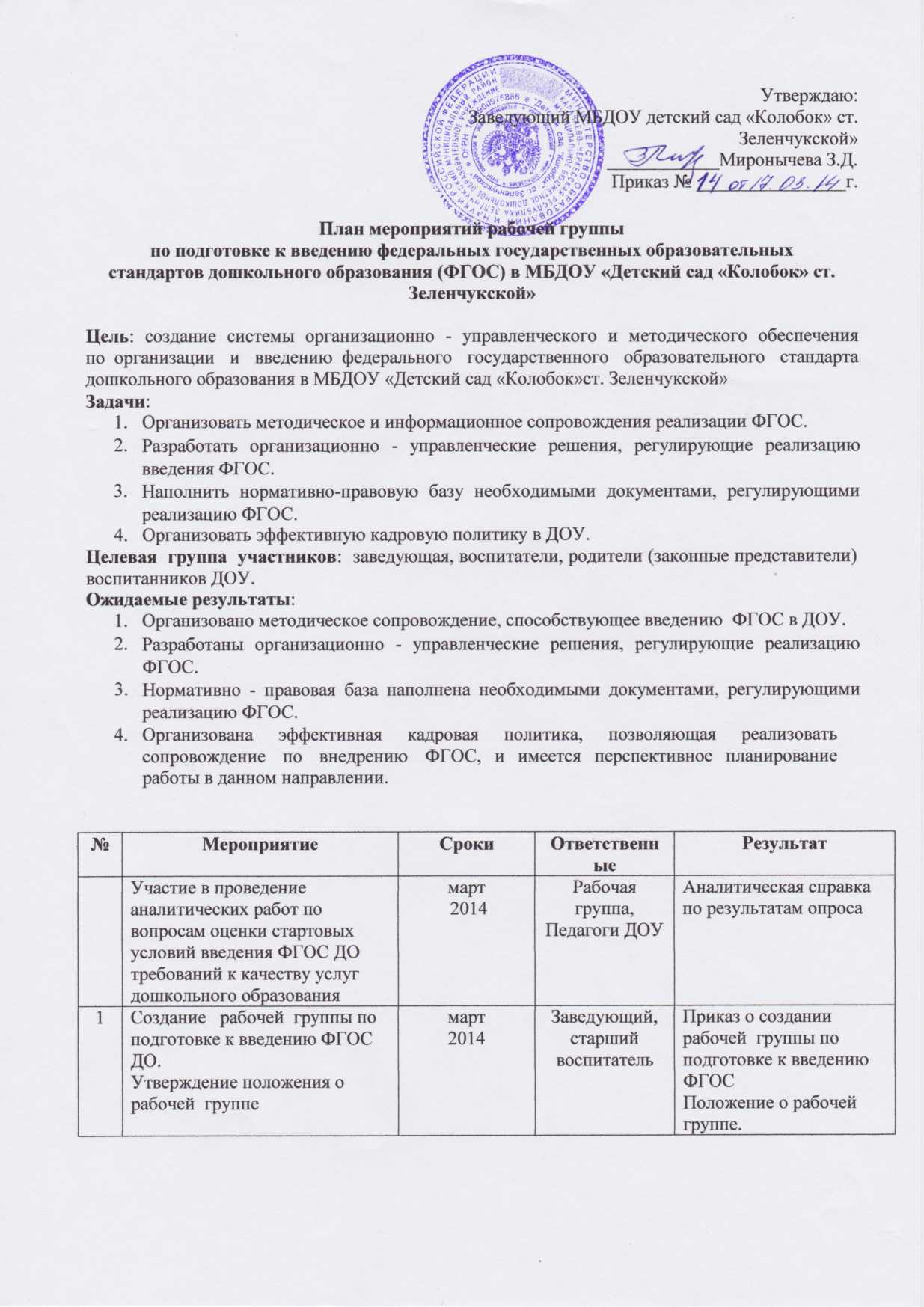                                                                                                 Утверждаю:                                                                             Заведующий МБДОУ детский сад «Колобок» ст. Зеленчукской»                                                                                       ____________Миронычева З.Д.                                                                               Приказ № ________________г.  План мероприятий рабочей группыпо подготовке к введению федеральных государственных образовательных стандартов дошкольного образования (ФГОС) в МБДОУ «Детский сад «Колобок» ст. Зеленчукской»
Цель: создание системы организационно - управленческого и методического обеспечения по  организации и введению  федерального государственного образовательного стандарта дошкольного образования в МБДОУ «Детский сад «Колобок»ст. Зеленчукской»Задачи:Организовать методическое и информационное сопровождения реализации ФГОС.Разработать организационно - управленческие решения, регулирующие реализацию введения ФГОС.Наполнить нормативно-правовую базу необходимыми документами, регулирующими реализацию ФГОС.Организовать эффективную кадровую политику в ДОУ.Целевая  группа  участников:  заведующая, воспитатели, родители (законные представители) воспитанников ДОУ.Ожидаемые результаты:Организовано методическое сопровождение, способствующее введению  ФГОС в ДОУ.Разработаны организационно - управленческие решения, регулирующие реализацию ФГОС.Нормативно - правовая база наполнена необходимыми документами, регулирующими реализацию ФГОС.Организована эффективная кадровая политика, позволяющая реализовать сопровождение по внедрению ФГОС, и имеется перспективное планирование работы в данном направлении.№МероприятиеСрокиОтветственныеРезультатУчастие в проведение аналитических работ по вопросам оценки стартовых условий введения ФГОС ДО требований к качеству услуг дошкольного образованиямарт 2014Рабочая группа,Педагоги ДОУАналитическая справка по результатам опроса1Создание   рабочей  группы по подготовке к введению ФГОС ДО.Утверждение положения о рабочей  группемарт2014Заведующий,старший воспитательПриказ о создании рабочей  группы по подготовке к введению ФГОС  Положение о рабочей  группе.2Разработка и утверждение плана основных мероприятий по подготовке к введению ФГОС дошкольного образования.март 2014Заведующий,старший воспитательПриказ «Об утверждении плана мероприятий по внедрению ФГОС дошкольного образования»3Проведение инструктивно-методических совещаний по ознакомлению с нормативно-правовыми документами,  регулирующими  введение ФГОС По мере поступления нормативно-правовых  документовЗаведующий,старший воспитательПротоколы методических совещаний педагогов МБДОУ4Изучение администрацией, педагогическим коллективом материалов Министерства образования РФ по введению ФГОС дошкольного образованияПо мере поступления материаловЗаведующий, рабочая группа,педагогиИзучение требований ФГОС к структуре основных образовательных программ, к условиям реализации и результатам освоения программ5Организация работы постоянно действующего внутреннего практико-ориентированного семинара для педагогов по теме «Работаем по ФГОС».В течение годаРабочая группаПротоколы и материалы семинаров6Участие педагогов в региональных и муниципальных обучающих семинарах по теме «Организация работы по введению  ФГОС ДО»В течение годаПедагоги ДОУПрограммы семинаров7Создание информационного стенда о введении и реализации ФГОС Апрель -май2014Обновление информации в течение годаРабочая группаИнформационный стенд с периодически обновляющимися материалами8.Участие педагогов в районных методических объединенияВ течение года по плану районных МОПедагоги ДОУПрограммы МО9Анализ учебно-методического обеспечения образовательного процесса с позиции требований ФГОС дошкольного образованиямарт – ноябрь2014Рабочая группаАналитическая справка10Комплектование библиотеки методического кабинета ДОУ в соответствии с ФГОС дошкольного образованияВ течение всего периодаСтарший воспитатель, рабочая группаВыставка литературы в методическом кабинете11Создание (корректировка) графика повышения квалификации педагогических и руководящих работников в связи с введением ФГОС дошкольного образования     январь       2014ЗаведующийПерспективный план курсовой подготовки по внедрению ФГОС дошкольного образования.
Приказ «Об утверждении графика по повышению уровня профессионального мастерства педагогических работников в 2013-2014 гг.».12Реализация графика повышения квалификации педагогов по проблеме «Введение ФГОС дошкольного образования»В течение 2014 -2016 учЗаведующийПовышение квалификации педагогических работников13Повышение  квалификации  педагогических  работников через систему внутреннего обучения2014 -2016 уч. годПо плануСт. воспитательПовышение квалификации педагогических работников14Размещение на сайте ДОУ информации о введении ФГОС 2014 -2016 уч. годЗаведующийст. воспитат.ответсвенный за работу с сайтомОбеспечение публичной отчётности о ходе  подготовки к введению ФГОС  15Информирование родителей (законных представителей) о введении, реализации  ФГОС дошкольного образования через наглядную информацию, сайт, проведение родительских собраний2014 -2016 уч. год.По плану взаимодействия рабочая группа,ответсвенный за работу с сайтом, педагоги ДОУИнформирование общественности о ходе и результатах внедрения ФГОС дошкольного образования16Консультирование педагогов, родителей по проблеме внедрения ФГОС дошкольного образования с целью повышения уровня их компетентности.2014 -2016 уч. год.По плану взаимодействияРабочая группа,педагоги ДОУПланирование консультаций по запросам педагогов.Выступления на родительских собраниях.17Диагностика образовательных потребностей и профессиональных затруднений педагогов ДОУ (в свете введения ФГОС ДО). сентябрь2014Рабочая группа Анализ выявленных проблем и их учёт при организации методического сопровождения18Анкетирование родителей (выяснение мнения родителей о введении в РФ ФГОС ДО). Декабрь2014Рабочая группаИспользование полученных результатов для дальнейшей работы по знакомству родителей (законных представителей) ФГОС 19Знакомство педагогов ДОУ с  порядком аттестации педагогических работников, отправка информационных картсентябрь2013Старший воспитательИнформация для педагогов  порядке аттестации педагогических работников, аттестационные карты20Круглый стол «Результаты, проблемы первого этапа работы по подготовке введения ФГОС» с участием администрации и педагогов.январь2015Старший воспитательРабочая группаОрганизация изучения общественного мнения по вопросам введения ФГОС ДО и внесение возможных дополнений в содержание ООП дошкольного образования.
Анализ работы ДОУ по введению ФГОС ДО 21Обеспечение соответствия нормативной базы дошкольного отделения требованиям ФГОС дошкольного образованияВ течении2014 -2015 уч ЗаведующаяИзменения и дополнения в нормативные документы ДОУ в свете введения ФГОС ДО.22Отчёт руководителя  рабочей группы по организации  работы по переходу на ФГОС дошкольного образования январь2016Руководитель творческой группыОтчет руководителя рабочей группы, материалы работы рабочей  группы, протоколы заседаний23Подготовка к проектированию и разработке основной образовательной программы дошкольного образования в соответствии с ФГОС дошкольного образования.март - декабрь2014 Рабочая группаИзучение требований к структуре основной образовательной программы дошкольного образования и ее объему24Обсуждение ООП  МБДОУ ,с внесенными изменениями в соответствии с рекомендациями Координационного совета с учетом региональных особенностейапрель 2016Рабочая группаМатериалы ООП МБДОУ 25Подведение итогов работы по подготовке к введению  ФГОС  за текущий периодгод на педагогическом советеМай2016Заведующая Материалы работы по подготовке к введению ФГОС ДО за 2014 - 15 учебный годПротокол педагогического совета26Организация изучения опыта   внедрения ФГОС ДО в других регионахВ течении2014 -2016 учРабочая группаПрактико- ориентированный семинар, мастер-классы; методические материалы27Работа  с информационными  материалами  на  сайте  по вопросам реализации ФГОС ДО. В течение годаЗаведующая Педагоги ДОУНаполнение и своевременное обновление на сайте ДОУ.